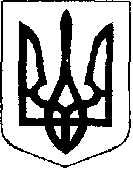 У К Р А Ї Н АЖовківська міська радаЛьвівського району Львівської області-а сесія VIІІ-го демократичного скликання	         РІШЕННЯвід  _____________2021р.    № _____	м. ЖовкваПро затвердження Ваххольц Збігнєву Богуславовичу  технічної документації із землеустрою щодо встановлення (відновлення) меж земельної ділянки площею 0.1836 га в натурі (на місцевості) з метою надання в оренду для (КВЦПЗ 11.02)  по вул. Набережна, 5 в місті Жовкві Львівського (Жовківського) району Львівської області Розглянувши заяву Ваххольца Збігнєва Богуславовича та долучені матеріали,  керуючись ст. 12, 124 Земельного кодексу України, ст. 6 Закону України «Про оренду землі», ст. 26 Закону України «Про місцеве самоврядування в Україні», враховуючи рекомендації постійної комісії з питань земельних відносин, земельного кадастру, планування території, будівництва, архітектури, охорони пам’яток, історичного середовища, природокористування та охорони довкілля, Жовківська міська рада ВИРІШИЛА:Затвердити Ваххольцу Збігнєву Богуславовичу технічну документацію із землеустрою щодо встановлення (відновлення) меж земельної ділянки площею                0.1836 га в натурі (на місцевості) з метою надання в оренду для розміщення та експлуатації основних, підсобних і допоміжних будівель та споруд підприємств переробної, машинобудівної та іншої промисловості (КВЦПЗ 11.02) по вул. Набережна, 5 в місті Жовкві Львівського (Жовківського) району Львівської області.Надати Ваххульцу Збігнєву Богуславовичу в оренду земельну ділянку площею 0.1836 га для розміщення та експлуатації основних, підсобних і допоміжних будівель та споруд підприємств переробної, машинобудівної та іншої промисловості (КВЦПЗ 11.02) по вул. Набережна, 5 в місті Жовкві Львівського (Жовківського) району Львівської області терміном на 3 (три) роки.Встановити річну орендну плату у розмірі 10 % (десять відсотків) від нормативної грошової оцінки орендованої земельної ділянки на рік, сплату якої проводити  одноразово щорічно, якщо інше не передбачено діючим законодавством України.Право оренди оформити шляхом укладання договору оренди між Жовківською міською радою в особі міського голови та Ваххольца Збігнєва Богуславовича з обов’язковою його державною реєстрацією згідно чинного законодавства.Передбачити у договорі оренди земельної ділянки право Жовківської міської ради змінювати орендну плату щорічно.Контроль за виконанням рішення покласти на постійну комісію з питань земельних відносин, земельного кадастру, планування території, будівництва, архітектури, охорони пам’яток, історичного середовища, природокористування та охорони довкілля (Креховець З.М.). Міський голова			                   		              Олег ВОЛЬСЬКИЙ   